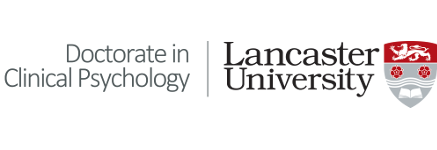 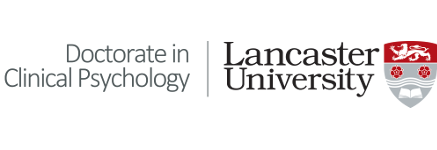 This form is for you to describe briefly (no more than one side of A4 in 12 point text) the topic of your proposed service-related project.  This form must be submitted to the programme assistant (academic) who will forward it to the Chair of the Exam Board for scrutiny. Forms longer than one page long will not be accepted. Name of traineeTitle of proposed SRPBrief explanation of study contentRationale for proposed SRPRelevance to clinical psychology theory, practice or services